照南國中108年度防災地圖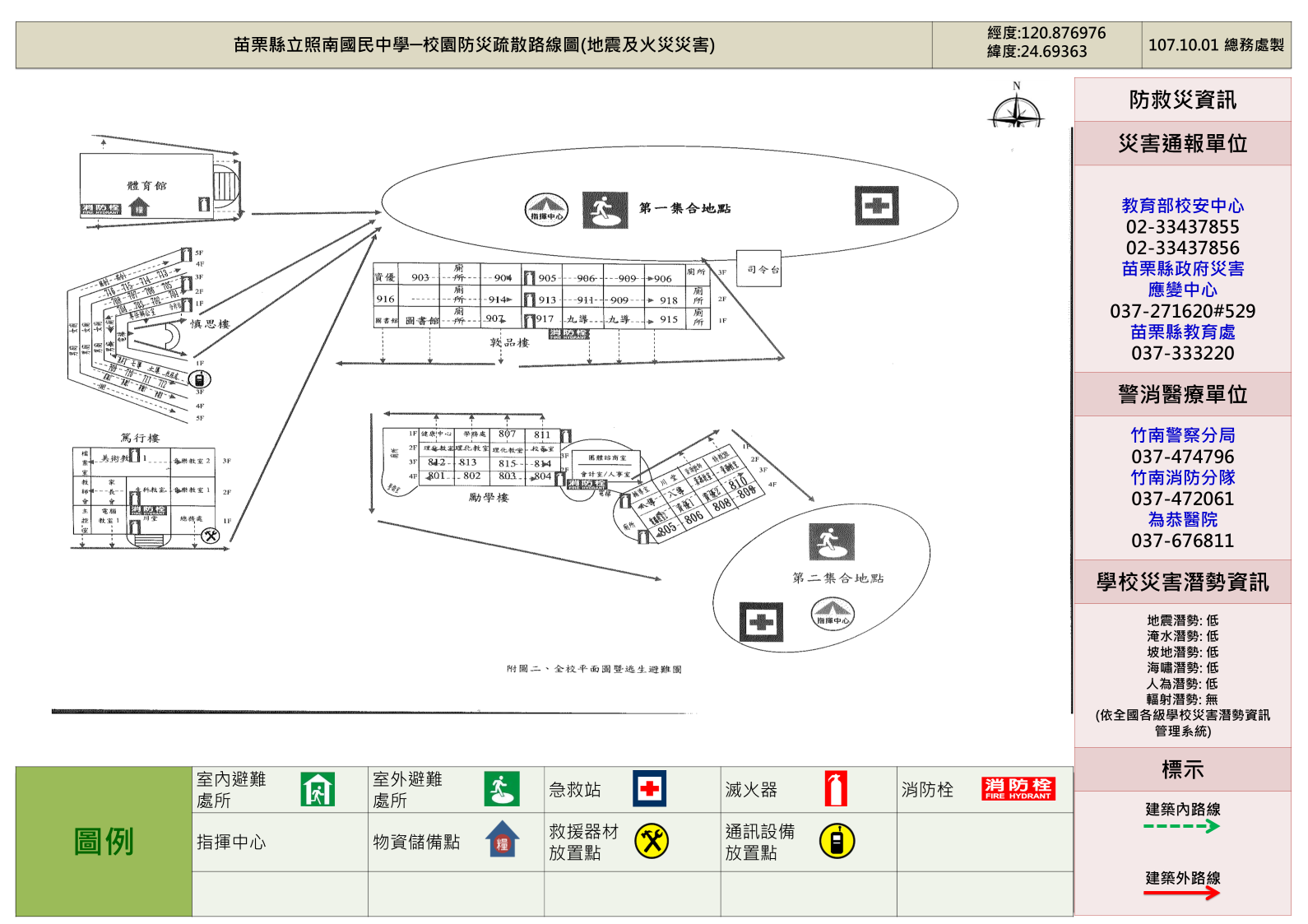 